Kolokvijum održan 28.12.2023. su položili sledeći studenti:Ostatak rezultata će biti naknadno (tokom dana ili sutra u prepodnevnim časovima) objavljen, kao i termin uvida u radove.Novi Sad, 17.01.2024.			    Predmetni nastavnikProf. Dr Dragan Rajnović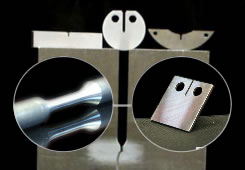 Rezultati II kolokvijumaMAŠINSKI MATERIJALIRedni br.Br. indeksaPrezimeImeI deoII deoMP 5/2023RomanovAleksandar15,4MP 7/2023PapRobert14,6MP 8/2023KalmarBalaž14,6MP 9/2023PantelićLuka10,010,0MP 10/2023CvrkušićNikola12,6MP 12/2023BlagojevićSlobodan13,4MP 13/2023KrstinFilip12,014,6MP 14/2023PavlovićMilutin16,6MP 16/2023VukovićStojan12,8MP 20/2023LazarevićMitar10,8MP 26/2023PilipovićFilip10,8MP 27/2023SimeunovićMilenko18,4MP 29/2023TomićAnica10,0MP 32/2023MinićFilip14,2MP 33/2023MićićVeljko17,0MP 35/2023TodorovićLjubiša17,6MP 36/2023BaričaninStefan15,0MP 38/2023SimićKatarina11,6MP 39/2023RadovanovićDorotea10,0MP 41/2023BorošDavid12,4MP 43/2023DurlovskiDragan13,8MP 47/2023AćimovNevena11,2MP 48/2023BožićOgnjen11,6MP 51/2023PepićMihajlo18,4MP 52/2023MrkajaAna12,6MP 54/2023VasiljevićDamjan13,4MP 55/2023MajkićSergej10,8MP 59/2023ManojlovićSnežana18,0MP 61/2023StarčevićTamara14,2MP 63/2023PurtićSreten10,0MP 64/2023PopovićNemanja10,8MP 72/2023ĐokanovićStefan14,2MP 86/2023BojićMarko10,0MM 47/2023BaršiArpad14,2MM 49/2023NikolićSlađan11,2MM 58/2023KujundžićDanijel15,8ME 1/2023VeselinovićOgnjen10,8ME 2/2023VujićAleksa18,8ME 5/2023GrbićLazar10,4ME 7/2023ZorićUroš14,2ME 9/2023SavićAnđela11,2ME 14/2023BjelajacMiloš10,4ME 15/2023MrkšićJovana15,4ME 16/2023UrumovićŽivan15,0ME 24/2023BuhaBojan10,8ME 48/2023DamjanovićAleksa16,2ME 58/2023CvetkovićDejan12,4